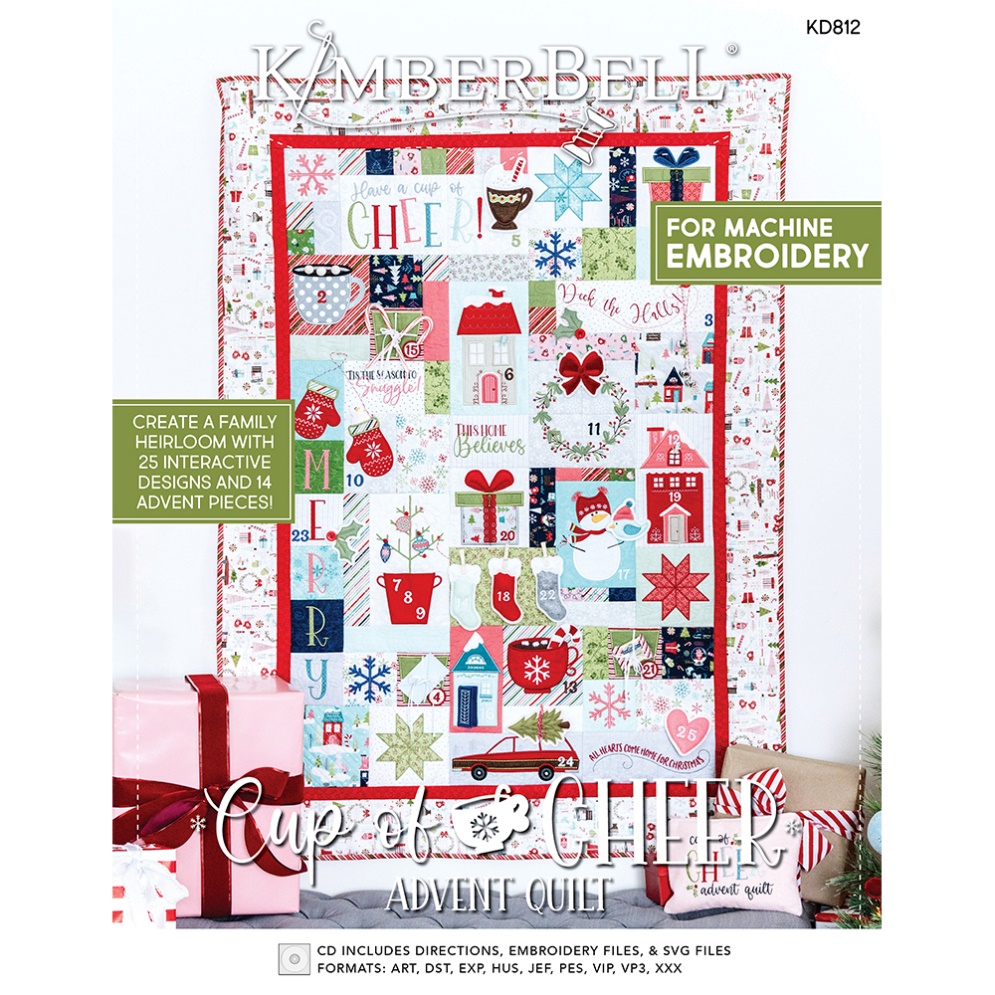 Once Upon A Quilt where dreams come true, Inc.3404 Griffin Road/ Fort Lauderdale, FL 33312/  Phone: 954-987-8827/  www.onceuponaquilt.com  Instructor:  Jenifer NeSmith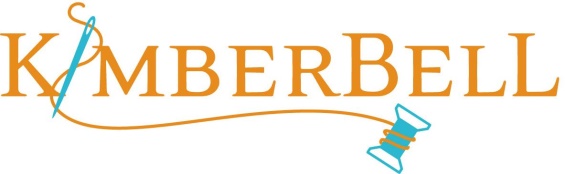 Date of Class: Thursday & Friday, October 13th & 14th, 2022 AND (if needed) Thursday, October 27th, 2022Time of Class: 10AM- 4PMPlease arrive at your class 10 minutes prior to scheduled time.  You may bring a non-perishable snack or lunch to class.  Drinks are permitted in a sealed container (screw on caps only)Pattern Book, Embellishment Kit & Fabric Kit (Required): KD812 Cup of Cheer Advent Quilt by Kimberbell®KDKB1264 Cup of Cheer Advent Quilt Embellishment KitKimberbell® Cup of Cheer Advent Quilt Fabric KitSupplies: Sewing Machine with Embroidery Unit, Slide-on Table, FHS, Foot Pedal & Power CordStraight stitch & zig-zag stitch throat platesCurved Blade Embroidery SnipsApplique ScissorsFabric ShearsDisappearing marking pen or chalkRotary Cutter and Gridded See-thru Ruler  OPTIONAL: Orange Pop Rulers in Square & RectangleNormal sewing supplies such as pins, hand-sewing needle, extra machine needles, extra bobbins, seam ripper, etc.Hoops (the larger your hoop the more you can stitch all at once):For Embroidery only:  Medium, Lg. Oval/Midi & Mega/MaxiFor Block-by-Block Quilting:  Lg. Oval/Midi, Maxi and/or JumboStabilizers:For Embroidery only:  OESD Ultra Clean and Tear FusibleFor Block-by-Block Quilting:  Kimberbell® Lt. Mesh Cut-Away & Low-Loft BattingKimberbell® Lt. Mesh Cut-AwayKimberbell® Fusible Backing or ShapeflexKimberbell® WashawayThread (Isacord):Bobbin thread & embroidery bobbin case if neededFeet: #26 embroidery footImportant:  This class requires the use of your sewing machine it is imperative that you understand how to operate your machine, and that it is in good working order. ***Note: All supplies on this list should be purchased at Once Upon a Quilt to insure that you have what is required by the instructor to make your class a success.  Please purchase your supplies prior to class as our instructors begin at the time the class is scheduled.				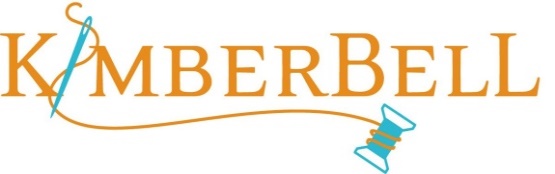 Black Brown #0933 or #1346Melon #1840Lt. Teal #5050WhiteGold #0821Mint #5770Teal #4625Grey #0105, #0142 or #0145Red #1800, #1903 or #1904Green #5833 or #5933Navy #3743Tan  #0672, #0761 or #0874